Read, draw and colour.a)                                                                                                     d)b)                                                                                                      e)c)                                                                                                      f)Read and link.1)                                                                                                        A2)                                                                                                        B3)                                                                                                        C4)                                                                                                        DANSWER KEYEXERCISE 1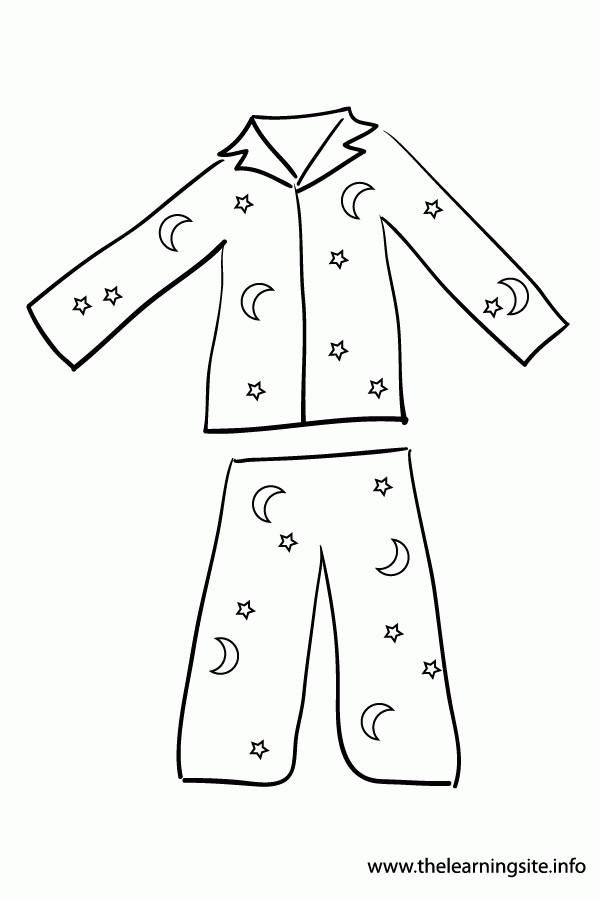 grey                                                    d) red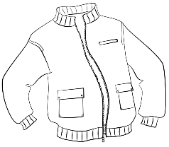 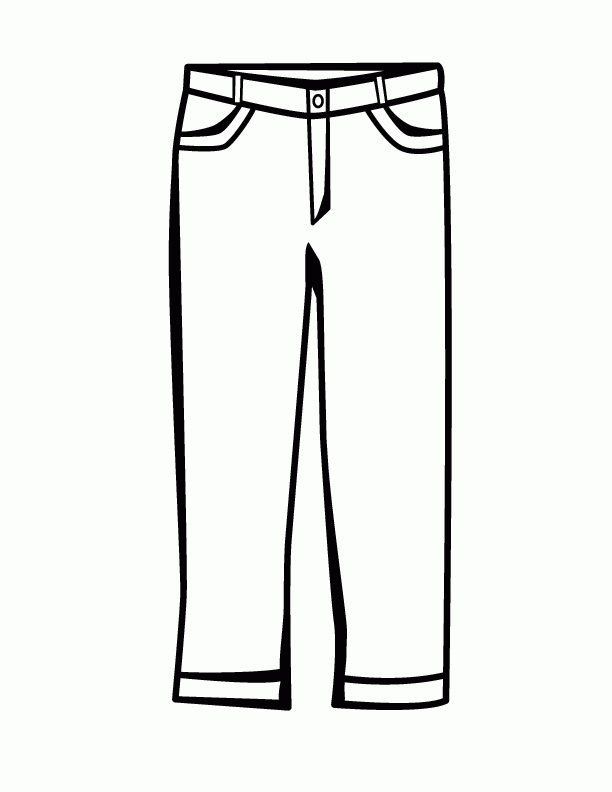  brown                                                e) green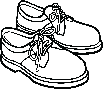 yellow                                                  f) orange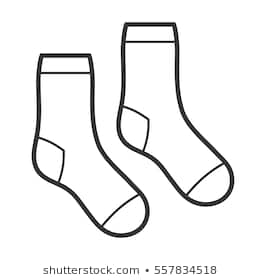 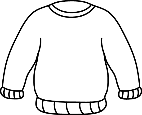 EXERCISE 2bcadName: ____________________________    Surname: ____________________________    Nber: ____   Grade/Class: _____Name: ____________________________    Surname: ____________________________    Nber: ____   Grade/Class: _____Name: ____________________________    Surname: ____________________________    Nber: ____   Grade/Class: _____Assessment: _____________________________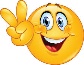 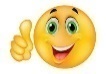 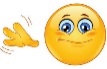 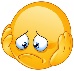 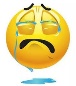 Date: ___________________________________________________    Date: ___________________________________________________    Assessment: _____________________________Teacher’s signature:___________________________Parent’s signature:___________________________